Obec Dřevěnice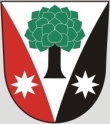 Dřevěnice 56, 507 13 Železnicewww.drevenice.org; ou.drevenice@tiscali.cz; DS: sska6si, tel. 601395386Dřevěnice  30.9.2015Pozvánkana veřejné zasedání zastupitelstva obce Dřevěnice7. října 2015 od 18:00 hodinProgram jednáníÚkoly z minulého jednání zastupitelstvaInformace o  rekonstrukci cesty v DolánkáchInformace o kontrole hospodaření obceInformace o možných dotacích na veřejnou infrastrukturuRůzné 									Mgr. Dušan Vrabec									          StarostaVyvěšeno:  30.9.2015Sejmuto: